Personal InformationExplain why you wish to participate in the Intercultural Impact AwardsSummarise your interests and previous experiences.Intercultural Impact Awards Application 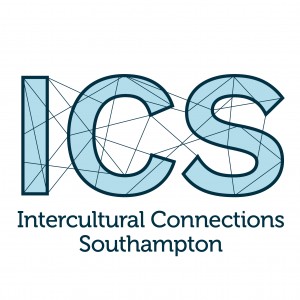 NameStudent IDEmail Faculty of Study Degree of StudyCurrent year of StudyWhich language(s) are you fluent in?